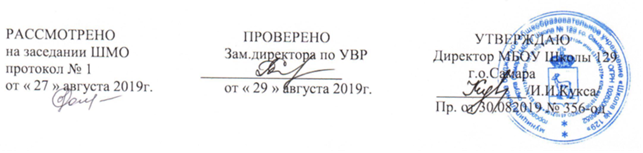 РАБОЧАЯ  ПРОГРАММАПо   предмету                 изобразительное искусствоУровень образования начальное общее , 1 - 4 класс           Составитель   Кабанова О.В.ПАСПОРТ РАБОЧЕЙ ПРОГРАММЫ Планируемые результаты изучения предмета «Изобразительное искусство»1классЛичностные результатыОбучающие научатся:учебно-познавательному интересу к новому учебному материалу и способам решения новой задачи; основам экологической культуры: принятие ценности природного мира.Обучающие получат возможность научиться:ориентация на понимание причин успеха в учебной деятельности, в том числе на самоанализ и самоконтроль результата, на анализ соответствия результатов требованиям конкретной задачи.способность к самооценке на основе критериев успешности учебной деятельности.Метапредметные результаты                                            Регулятивные УУД:Обучающие научатся:учитывать выделенные учителем ориентиры действия в новом учебном материале в сотрудничестве с учителем;планировать свои действия в соответствии с поставленной задачей и условиями её реализации, в том числе во внутреннем плане;Обучающие получат возможность научиться:адекватно воспринимать предложения и оценку учителей, товарищей, родителей и других людей;Познавательные УУД:Обучающие научатся:строить сообщения в устной и письменной форме;ориентироваться на разнообразие способов решения задач;Обучающие получат возможность научиться:рассуждениям в форме связи простых суждений об объекте, его строении, свойствах и связях;Коммуникативные УУД:Обучающие научатся:допускать возможность существования у людей различных точек зрения, в том числе не совпадающих с его собственной; ориентироваться на позицию партнёра в общении и взаимодействии;Обучающие получат возможность научиться:формулировать собственное мнение и позицию; ·задавать вопросы;использовать речь для регуляции своего действия.Предметные результатыХарактеризуют опыт учащихся в художественно-творческой деятельности, который приобретается и закрепляется в процессе освоения учебного предмета:Обучающие научатся:формировать первоначальные представления о роли изобразительного искусства в жизни человека, его роли в духовно-нравственном развитии человека;формировать основы художественной культуры, в том числе на материале художественной культуры родного края, эстетическому отношению к миру; пониманию красоты как ценности, потребности в художественном творчестве и в общении с искусством;овладевать практическими умениями и навыками в восприятии, анализе и оценке произведений искусства;овладевать элементарными практическими умениями и навыками в различных видах художественной деятельности (рисунке, живописи, скульптуре, художественном конструировании), а также в специфических формах художественной деятельности, базирующихся на ИКТ (цифровая фотография, видеозапись, элементы мультипликации и пр.);Обучающие получат возможность научиться:понимать виды художественной деятельности: изобразительной (живопись, графика, скульптура), конструктивной (дизайна и архитектура), декоративной (народных и прикладные виды искусства);знанию основных видов и жанров пространственно-визуальных искусств;пониманию образной природы искусства;эстетической оценки явлений природы , событий окружающего мираприменению художественных умений, знаний и представлений в процессе выполнения художественно-творческих работ;способность узнавать, воспринимать, описывать и эмоционально оценивать несколько великих произведений русского и мирового искусства;анализировать и обсуждать произведения искусства,выражать суждения о содержании, сюжетах и выразительных средствах;усвоению названий ведущих художественных музеев Россиии художественных музеев своего региона;видеть проявления визуально-пространственных искусств в окружающей жизни: в доме, на улице, в театре, на празднике;способность использовать в художественно-творческой дельности различные художественные материалы и художественные техники;способность передавать в художественно-творческой деятельности характер, эмоциональных состояния и свое отношение к природе, человеку, обществу;компоновать на плоскости листа и в объеме заду манный художественный образ;применять в художественно-творческой деятельности основы цветоведения, основы графической грамоты;овладеют навыками моделирования из бумаги, лепки из пластилина, навыками изображения средствами аппликации и коллажа;характеризовать и эстетически оценивать разнообразие и красоту природы различных регионов нашей страны;рассуждать о многообразии представлений о красоте у народов мира, способности человека в самых разных природных условиях создавать свою самобытную художественную культуру;изображение в творческих работах особенностей художественной культуры разных (знакомых по урокам) народов, передача особенностей понимания ими красоты природы, человека, народных традиций;способность эстетически, эмоционально воспринимать красоту городов, сохранивших исторический облик, — свидетелей нашей истории;приводить примеры произведений искусства, выражающих красоту мудрости и богатой духовной жизни, красоту внутреннего мира человека.2 классЛичностные результатыОбучающие научатся:чувству гордости за культуру и искусство Родины, своего народа;уважительному отношению к культуре и искусству других народов нашей страны и мира в целом;пониманию особой роли культуры и  искусства в жизни общества и каждого отдельного человека;Обучающие получат возможность научиться:формировать эстетические чувства, художественно-творческого мышления, наблюдательность и фантазию;формировать эстетические потребности — потребности в общении с искусством, природой, потребности в творческом  отношении к окружающему миру, потребности  в самостоятельной практической творческой деятельности;овладению навыкам коллективной деятельности в процессе совместной творческой работы в команде одноклассников под руководством учителя;сотрудничать с товарищами в процессе совместной деятельности, соотносить свою часть работы с общим замыслом;обсуждать и анализировать собственную  художественную деятельность  и работу одноклассников с позиций творческих задач данной темы, с точки зрения содержания и средств его выражения.Метапредметные результатыРегулятивные УУДОбучающие научатся:• Проговаривать последовательность действий на уроке.• Учиться работать по предложенному учителем плану.Обучающие получат возможность научиться: • отличать верно выполненное задание от неверного.• совместно с учителем и другими учениками давать эмоциональную оценку деятельности класса на уроке.Познавательные УУДОбучающие научатся:• Ориентироваться в своей системе знаний: отличать новое от уже известного с помощью учителя.• Делать предварительный отбор источников информации: ориентироваться в учебнике (на развороте, в оглавлении, в словаре).• Добывать новые знания: находить ответы на вопросы, используя учебник, свой жизненный опыт и информацию, полученную на уроке.• Перерабатывать полученную информацию: делать выводы в результате совместной работы всего класса.Обучающие получат возможность научиться:• Сравнивать и группировать произведения изобразительного искусства (по изобразительным средствам, жанрам и т.д.).• Преобразовывать информацию из одной формы в другую на основе заданных в учебнике и рабочей тетради алгоритмов самостоятельно выполнять творческие задания.Коммуникативные УУДОбучающие научатся:•  пользоваться языком изобразительного искусства:а) донести свою позицию до собеседника;б) оформить свою мысль в устной и письменной форме (на уровне одного предложения или небольшого текста).• слушать и понимать высказывания собеседников.• выразительно читать и пересказывать содержание текста.Обучающие получат возможность научиться: • Совместно договариваться о правилах общения и поведения в школе и на уроках изобразительного искусства и следовать им.• согласованно работать в группе.Предметные результатыОбучающие научатся:знанию видов художественной деятельности: изобразительной (живопись, графика, скульптура), конструктивной (дизайн и архитектура), декоративной (народные и прикладные виды искусства);знанию основных видов и жанров пространственно-визуальных искусств;пониманию образной природы искусства;эстетической оценке явлений природы, событий окружающего мира;применению художественных умений, знаний и представлений в процессе выполнения художественно-творческих работ;Обучающие получат возможность научиться:узнавать, воспринимать, описывать и эмоционально оценивать несколько великих произведений русского и мирового искусства;обсуждать и анализировать произведения искусства, выражая суждения о содержании, сюжетах и выразительных средствах;усвоению названий ведущих художественных музеев России и художественных музеев своего региона;видеть проявления визуально-пространственных искусств в окружающей жизни: в доме, на улице, в театре, на празднике;использовать в художественно-творческой деятельности различные художественные материалы и художественные техники;  передавать в художественно-творческой деятельности характер, эмоциональные состояния и свое отношение к природе, человеку, обществу;компоновать на плоскости листа и в объеме задуманный художественный образ;применять в художественно—творческой  деятельности основ цветоведения, основ графической грамоты;навыкам  моделирования из бумаги, лепки из пластилина, навыками изображения средствами аппликации и коллажа;характеризовать и эстетически оценивать разнообразие и красоту природы различных регионов нашей страны;рассуждать о многообразии представлений о красоте у народов мира, способности человека в самых разных природных условиях создавать свою самобытную художественную культуру;изображению в творческих работах  особенностей художественной культуры разных (знакомых по урокам) народов, передача особенностей понимания ими красоты природы, человека, народных традиций;узнавать и называть, к каким художественным культурам относятся предлагаемые (знакомые по урокам) произведения изобразительного искусства и традиционной культуры;способность эстетически, эмоционально воспринимать красоту городов, сохранивших исторический облик, — свидетелей нашей истории; объяснять значение памятников и архитектурной среды древнего зодчества для современного общества;Выражению  в изобразительной деятельности своего отношения к архитектурным и историческим ансамблям древнерусских городов;приводить примеры произведений искусства, выражающих красоту мудрости и богатой духовной жизни, красоту внутреннего  мира человека.3 классЛичностные результатыОбучающие научатся:ценностным ориентирам в области изобразительного искусства;уважительному отношению к творчеству, как своему, так и других людей;самостоятельности в поиске решения различных изобразительных задач;формирование духовных и эстетических потребностей;Обучающиеполучат возможность научиться: овладению различными приёмами и техникой изобразительной деятельности; воспитать готовность к отстаиванию своего эстетического идеала; отрабатывать навыки самостоятельной и групповой работы.Метапредметные результатыРегулятивные УУДОбучающие научатся:• Проговаривать последовательность действий на уроке.• работать по предложенному учителем плану.• отличать верно выполненное задание от неверного.Обучающиеполучат возможность научиться:• совместно с учителем и другими учениками давать эмоциональную оценку деятельности класса на уроке.Основой для формирования этих действий служит соблюдение технологии оценивания образовательных достижений.Познавательные УУДОбучающие научатся:• Ориентироваться в своей системе знаний: отличать новое от уже известного с помощью учителя.• Делать предварительный отбор источников информации: ориентироваться в учебнике (на развороте, в оглавлении, в словаре).• Добывать новые знания: находить ответы на вопросы, используя учебник, свой жизненный опыт и информацию, полученную на уроке.Обучающиеполучат возможность научиться:• Перерабатывать полученную информацию: делать выводы в результате совместной работы всего класса.• Сравнивать и группировать произведения изобразительного искусства (по изобразительным средствам, жанрам и т.д.).• Преобразовывать информацию из одной формы в другую на основе заданных в учебнике и рабочей тетради алгоритмов самостоятельно выполнять творческие задания.Коммуникативные УУДОбучающие научатся:• пользоваться языком изобразительного искусства:а) донести свою позицию до собеседника;б) оформить свою мысль в устной и письменной форме (на уровне одного предложения или небольшого текста).• слушать и понимать высказывания собеседников.• выразительно читать и пересказывать содержание текста.Обучающиеполучат возможность научиться:• Совместно договариваться о правилах общения и поведения в школе и на уроках изобразительного искусства и следовать им.• согласованно работать в группе:а) учиться планировать работу в группе;б) учиться распределять работу между участниками проекта;в) понимать общую задачу проекта и точно выполнять свою часть работы;г) уметь выполнять различные роли в группе (лидера, исполнителя, критика).Предметные результатыОбучающие научатся:формировать первоначальные представления о роли изобразительного искусства в жизни и духовно-нравственном развитии человека; выразительным средствам различных видов изобразительного искусства и освоению некоторых из них; терминологии  и классификации изобразительного искусства;  некоторым специфическим формам художественной деятельности, базирующихся на ИКТ (цифровая     фотография, работа с компьютером, элементы мультипликации и пр.), а также декоративному искусству и дизайну.понимать, что приобщение к миру искусства происходит через познание художественного смысла окружающего предметного мира;понимать, что предметы имеют не только утилитарное значение, но и являются носителями духовной культуры;понимать, что окружающие предметы, созданные людьми, образуют среду нашей жизни и нашего общения;понимать, что форма вещей не случайна, в ней выражено понимание людьми красоты. Удобства, в ней выражены чувства людей и отношения между людьми, их мечты и заботы;работать с пластилином, конструировать из бумаги макеты;использовать элементарные приёмы изображения пространства;правильно определять и изображать форму предметов, их пропорции;называть новые термины: прикладное искусство, книжная иллюстрация, искусство книги, живопись. Скульптура, натюрморт, пейзаж, портрет;называть разные типы музеев (художественные, архитектурные, музеи-мемориалы);сравнивать различные виды изобразительного искусства (графики, живописи, декоративно-прикладного искусства, скульптуры и архитектуры);называть народные игрушки (дымковские, филимоновские, городецкие, богородские);называть известные центры народных художественных ремёсел России (Хохлома, Гжель);использовать художественные материалы (гуашь, акварель, цветные карандаши, восковые мелки, тушь, уголь, бумага).Обучающиеполучат возможность научиться:использовать приобретённые знания и умения в практической деятельности и повседневной жизни, для самостоятельной творческой деятельности;воспринимать произведения изобразительного искусства разных жанров;оценивать произведения искусства (выражения собственного мнения) при посещении выставок, музеев изобразительного искусства, народного творчества и др.;использовать приобретённые навыки общения через выражение художественных смыслов, выражение эмоционального состояния, своего отношения к творческой художественной деятельности, а также при восприятии произведений искусства и творчества своих товарищей;использовать приобретённые знания и умения в коллективном творчестве, в процессе совместной художественной деятельности;использовать выразительные средства для воплощения собственного художественно-творческого замысла;анализировать произведения искусства, приобретать знания о конкретных произведениях выдающихся художников в различных видах искусства, активно использовать художественные термины и понятия;осваивать основы первичных представлений о трёх видах художественной деятельности: изображение на плоскости и в объёме; постройка или художественное конструирование на плоскости, в объёме и пространстве; украшение или декоративная художественная деятельность с использованием различных художественных материалов.4 классЛичностные результатыОбучающие научатся:ценностно-эстетической сфере – эмоционально-ценностному отношению к окружающему миру (семье, Родине, природе, людям); толерантному принятию разнообразий культурных явлений; в познавательной (когнитивной) сфере – способностям  к художественному пониманию мира;в трудовой сфере – навыкам  использования различных художественных материалов для работы в разных техниках; Обучающиеполучат возможность научиться:ценностно-эстетической сфере -художественному вкусу и способностям к эстетической оценке произведений искусства и явлений окружающей жизни;в познавательной (когнитивной) сфере -умению применять полученные знания в собственной художественно-творческой деятельности;в трудовой сфере -стремлению  использовать художественные умения для создания красивых вещей или их украшения.Метапредметные результатыРегулятивные УУДОбучающие научатся: проговаривать последовательность действий на уроке. работать по предложенному учителем плану. отличать верно выполненное задание от неверного.Обучающиеполучат возможность научиться: совместно с учителем и другими учениками давать эмоциональную оценку деятельности класса на уроке.основой для формирования этих действий служит соблюдение технологии оценивания образовательных достижений.умению видеть и воспринимать проявления художественной культуры в окружающей жизни (техника, музеи, архитектура, дизайн, скульптура и др.);общаться с искусством, участвовать в обсуждении содержания и выразительных средств произведений искусства;активному использованию  языка изобразительного искусства и различных художественных материалов для освоения содержания разных учебных предметов (литературы, окружающего мира, родного языка и др.);Познавательные УУДОбучающие научатся:• Ориентироваться в своей системе знаний: отличать новое от уже известного с помощью учителя.• Делать предварительный отбор источников информации: ориентироваться в учебнике (на развороте, в оглавлении, в словаре).Обучающиеполучат возможность научиться:• Перерабатывать полученную информацию: делать выводы в результате совместной работы всего класса.• Сравнивать и группировать произведения изобразительного искусства (по изобразительным средствам, жанрам и т.д.).• Преобразовывать информацию из одной формы в другую на основе заданных в учебнике и рабочей тетради алгоритмов самостоятельно выполнять творческие задания.Коммуникативные УУДОбучающие научатся:• слушать и понимать высказывания собеседников.• выразительно читать и пересказывать содержание текста.Обучающиеполучат возможность научиться:• Совместно договариваться о правилах общения и поведения в школе и на уроках изобразительного искусства и следовать им.• согласованно работать в группе.Предметные результатыОбучающие научатся:в познавательной сфере – понимать  значения искусства в жизни человека и общества; восприятию и характеристике  художественных образов, представленных в произведениях искусства; умению различать основные виды и жанры пластических искусств, характеризовать их специфику; сформированность представлений о ведущих музеях России и художественных музеях своего региона;в ценностно-эстетической сфере – умение различать и передавать в художественно-творческой деятельности характер, эмоциональное состояние и свое отношение к природе, человеку, обществу; осознание общечеловеческих ценностей, выраженных в главных темах искусства, и отражение их в собственной художественной деятельности; умение эмоционально оценивать шедевры русского и мирового искусства (в пределах изученного); проявление устойчивого интереса к художественным традициям своего и других народов;в коммуникативной сфере - способность высказывать суждения о художественных особенностях произведений, изображающих природу и человека в различных эмоциональных состояниях; умение обсуждать коллективные результаты художественно-творческой деятельности;в трудовой сфере - умение использовать различные материалы и средства художественной выразительности для передачи замысла в собственной художественной деятельности; моделирование новых образов путем трансформации известных (с использованием средств изобразительного искусства и компьютерной графики).понимать, что приобщение к миру искусства происходит через познание художественного смысла окружающего предметного мира; понимать, что предметы имеют не только утилитарное значение, но и являются носителями духовной культуры;понимать, что окружающие предметы, созданные людьми, образуют среду нашей жизни  и нашего общения; работать с пластилином, конструировать из бумаги макеиспользовать элементарные приемы изображения пространства;правильно определять и изображать форму предметов, их пропорции;называть новые термины: прикладное искусство, книжная иллюстрация, живопись, скульптура, натюрморт, пейзаж, портрет:называть разные типы музеев;сравнивать различные виды изобразительного искусства;называть народные игрушки, известные центры народных промыслов;использовать различные художественные материалы.Обучающиеполучат возможность научиться:использовать приобретенные знания и умения в практической деятельности и в повседневной жизни, для самостоятельной творческой деятельности;воспринимать произведения изобразительного искусства разных жанров;оценивать произведения искусства при посещении музеев изобразительного искусства, выставок, народного творчества  и др.;использовать приобретенные навыки общения через выражение художественных смыслов, выражение эмоционального состояния, своего отношения к творческой художественной деятельности;использовать приобретенные знания и умения в коллективном творчестве, в процессе совместной деятельности;использовать выразительные средства для воплощения собственного художественно-творческого замысла;анализировать произведения искусства, приобретать знания о конкретных произведениях выдающихся художников в различных видах искусства, активно использовать художественные термины и понятия;осваивать основы первичных представлений о трех видах художественной деятельности.Содержание  разделов  предмета «Изобразительное искусство» 1 классТы изображаешь, украшаешь и строишь (33 ч)Ты учишься изображать. (9 ч)Изображения, созданные художниками, встречаются всюду в нашей повседневной жизни и влияют на нас. Каждый ребёнок тоже немножко художник, и, рисуя, он учится понимать окружающий его мир и других людей. Видеть – осмысленно рассматривать окружающий мир – надо учиться, и это очень интересно; именно умение видеть лежит в основе умения рисовать.Овладение первичными навыками изображения на плоскости с помощью линии, пятна, цвета. Овладение первичными навыками изображения в объеме.Первичный опыт работы художественными материалами, эстетическая оценка их выразительных возможностей.Изображения всюду вокруг нас.Мастер Изображения учит видеть.Изображать можно пятном.Изображать можно в объеме.Изображать можно линией.Разноцветные краски.Изображать можно и то, что невидимо.Художники и зрители (обобщение темы).Ты учишься украшать. (8 ч)Украшения в природе. Красоту нужно уметь замечать. Люди радуются красоте и украшают мир вокруг себя. Мастер Украшения учит любоваться красотой.Основы понимания роли декоративной художественной деятельности в жизни человека. Мастер Украшения — мастер общения, он организует общение людей, помогая им наглядно выявлять свои роли.Первичный опыт владения художественными материалами и техниками (аппликация, бумагопластика, коллаж, монотипия). Первичный опыт коллективной деятельности.Мир полон украшений.Цветы.Красоту надо уметь замечать.Узоры на крыльях. Ритм пятен.Красивые рыбы. Монотипия.Украшения птиц. Объёмная аппликация.Узоры, которые создали люди.Как украшает себя человек.Мастер Украшения помогает сделать праздник (обобщение темы).Ты учишься строить. (11 ч)Первичные представления о конструктивной художественной деятельности и ее роли в жизни человека. Художественный образ в архитектуре и дизайне.Мастер Постройки — олицетворение конструктивной художественной деятельности. Умение видеть конструкцию формы предмета лежит в основе умения рисовать.Разные типы построек. Первичные умения видеть конструкцию, т. е. построение предмета.Первичный опыт владения художественными материалами и техниками конструирования. Первичный опыт коллективной работы.Постройки в нашей жизни.Дома бывают разными.Домики, которые построила природа.Дом снаружи и внутри.Строим город.Все имеет свое строение.Строим вещи.Город, в котором мы живем (экскурсия, обобщение темы).Изображение, украшение, постройка всегда помогают друг другу (5 ч)Общие начала всех пространственно-визуальных искусств — пятно, линия, цвет в пространстве и на плоскости. Различное использование в разных видах искусства этих элементов языка.Изображение, украшение и постройка — разные стороны работы художника и присутствуют в любом произведении, которое он создает.Наблюдение природы и природных объектов. Эстетическое восприятие природы. Художественно-образное видение окружающего мира.Навыки коллективной творческой деятельности.Три Брата-Мастера всегда трудятся вместе.Праздник весны.Сказочная страна.Времена года (экскурсия)Здравствуй, лето! Урок любования (обобщение темы).2 классИСКУССТВО И ТЫ (34 ч.)Как и чем работает художник? (8 ч.)Три основные краски – красная, синяя, желтая.Пять красок — все богатство цвета и тона.Пастель и цветные мелки, акварель, их выразительные возможности.Выразительные возможности аппликации.Выразительные возможности графических материалов.Выразительность материалов для работы в объеме.Выразительные возможности бумаги.Для художника любой материал может стать выразительным (обобщение темы).Реальность и фантазия(7 ч.)Изображение и реальность.Изображение и фантазия.Украшение и реальность.Украшение и фантазия.Постройка и реальность.Постройка и фантазия.Братья-Мастера Изображения, украшения и Постройки всегда работают вместе (обобщение темы).О чём говорит искусство (11 ч.)Выражение характера изображаемых животных.Выражение характера человека в изображении: мужской образ.Выражение характера человека в изображении: женский образ.Образ человека и его характер, выраженный в объеме.Изображение природы в различных состояниях.Выражение характера человека через украшение.Выражение намерений через украшение.В изображении, украшении, постройке человек выражает свои чувства, мысли, настроение, свое отношение к миру (обобщение темы).Как говорит искусство (8 ч.)Цвет как средство выражения. Теплые и холодные цвета. Борьба теплого и холодного.Цвет как средство выражения: тихие (глухие) и звонкие цвета.Линия как средство выражения: ритм линий.Линия как средство выражения: характер линий.Ритм пятен как средство выражения.Пропорции выражают характер.Ритм линий и пятен, цвет, пропорции — средства выразительности.Обобщающий урок года.3 классИскусство в твоем доме. (8 ч)Воплощение замысла в искусстве.Твои игрушки.Посуда у тебя дома.Мамин платок.Обои и шторы в твоем доме.Твои книжки.Поздравительная открытка.Что сделал художник в нашем доме (обобщение темы).Искусство на улицах твоего города. (7 ч)Памятники архитектуры – наследие веков.Парки, скверы, бульвары.Ажурные ограды.Фонари на улицах и в парках.Витрины магазинов.Транспорт в городе.Что сделал художник на улицах моего города (обобщение темы).Художник и зрелище. (11 ч)Художник в цирке.Образ театрального героя.Театральные маски. Театр кукол.Театр кукол.Театр куколХудожник в театре.Художник в театре.Афиша и плакат.Праздник в городе.Праздник в городе.Место художника в зрелищных искусствах. Школьный карнавал. Обобщение темыХудожник и музей. (8 ч)Музеи в жизни городаКартина-натюрмортКартина-пейзажКартина-портретКартины исторические и бытовые.Скульптура в музее и на улице.Музеи народного декоративно-прикладного искусства.Художественная выставка.4 классИстоки родного искусства (8 ч)Пейзаж родной земли.Пейзаж родной земли.Гармония жилья с природой.Деревня – деревянный мир.Образ русского человека (женский образ).Образ русского человека (мужской образ).Воспевание труда в искусстве.Народные праздники.Древние города нашей земли (7ч)Древнерусский город - крепость.Древние соборы.Древний город и его жители.Древнерусские воины – защитники.Города Русской землиУзорочье теремов.Праздничный пир в теремных палатах.Каждый народ – художник (11ч)Образ японских построек.Образ человека, характер одежды в японской культуре.Отношение к красоте природы в японской культуре.Народы гор и степей.Города в пустыне.Древняя Эллада. Образ красоты древнегреческого человека.Древняя Эллада. Древнегреческая архитектура.Древняя Эллада. Олимпийские игры в древней ГрецииЕвропейские города Средневековья (архитектура).Средневековые готические костюмы. Ремесленные цеха.Многообразие художественных культур в мире.Искусство объединяет народы (8ч)Материнство.Мудрость старости.Мудрость старости.Сопереживание великая тема искусства.Герои-защитники.Юность и надежды.Искусство народов мира. (Обобщение темы)Каждый народ – художник.Тематическое планирование по изобразительному искусству 1 классКласс1 - 41 - 4Предметная областьИскусствоИскусствоПредметИзобразительное искусствоИзобразительное искусствоУровень программыБазовыйБазовыйКоличество часов в неделю1 класс – 12 класс-13 класс-14 класс-1Количество часов в год1 класс- 332 класс-343 класс-344 класс-34Рабочая программа составлена в соответствии с требованиямиФГОС НООФГОС НООРабочая программа составлена на основе программы «Изобразительное искусство» автора Неменского Б.М. М.: Просвещение, 2016 г. Учебник: Изобразительное искусство: Ты изображаешь, украшаешь и строишь. 1 класс: учебник для общеобразовательных учреждений /Л.А. Неменская; под ред. Б.М. Неменского. - М.: Просвещение, 2016. «Изобразительное искусство» автора Неменского Б.М. М.: Просвещение, 2016 г. Учебник: Изобразительное искусство: Ты изображаешь, украшаешь и строишь. 1 класс: учебник для общеобразовательных учреждений /Л.А. Неменская; под ред. Б.М. Неменского. - М.: Просвещение, 2016.УчебникУчебник: Изобразительное искусство: Ты изображаешь, украшаешь и строишь. 1 класс: учебник для общеобразовательных учреждений /Л.А. Неменская; под ред. Б.М. Неменского. - М.: Просвещение, 2016.Учебник: Изобразительное искусство: Ты изображаешь, украшаешь и строишь. 1 класс: учебник для общеобразовательных учреждений /Л.А. Неменская; под ред. Б.М. Неменского. - М.: Просвещение, 2016.Номер урокаНазвание темы урокаКол-во часов1Н/ф. Урок-игра. «Изображения всюду вокруг нас».12Н/ф. Мастер-класс. «Мастер Изображения учит видеть».13Н/ф. «Привет, клякса» «Изображать можно пятном».14Н/ф. Посещение 3D выставки. «Изображать можно в объёме».15Н/ф. Урок-игра «Орнамент и геометрия». «Изображать можно линией».16Н/ф. Игра «Я художник». «Разноцветные краски».17Н/ф. Встреча с психологом «Настроение и цвет». «Изображать можно и то, что невидимо (настроение)».18Н/ф. Экскурсия в выставочный зал. «Художники и зрители» (обобщение темы).19«Мир полон украшений».110«Цветы».111«Красоту нужно уметь замечать».112«Узоры на крыльях. Ритм пятен».113«Красивые рыбы. Монотипия».114«Украшения птиц. Объёмная аппликация».115«Узоры, которые создали люди».116«Как украшает себя человек».117«Мастер Украшения помогает сделать праздник» (обобщение темы).118«Постройки в нашей жизни».119«Постройки в нашей жизни».120«Дома бывают разными».121«Домики, которые построила природа».122«Какие можно придумать дома»123«Дом снаружи и внутри».124«Строим город».125«Всё имеет своё строение».126«Строим вещи».127«Город, в котором мы живём» (обобщение темы).128«Три Брата-Мастера всегда трудятся вместе».129«Праздник весны. Праздник птиц».130«Разноцветные жуки»131«Сказочная страна».132«Времена года».133«Здравствуй, лето! Урок любования» (обобщение темы).1